ЧЕРКАСЬКА ОБЛАСНА РАДАГОЛОВАР О З П О Р Я Д Ж Е Н Н Я21.12.2019                                                                              № 547-рПро надання відпусткибез збереження заробітної платиДЗЮБІ А.М.Відповідно до статті 55 Закону України «Про місцеве самоврядування
в Україні», статті 25 Закону України «Про відпустки», враховуючи рішення обласної ради від 16.12.2016 № 10-18/VII «Про управління суб’єктами
та об’єктами спільної власності територіальних громад сіл, селищ, міст Черкаської області» (зі змінами), контракт з керівником комунального підприємства, що є в обласній комунальній власності від 13.09.2017, укладений із ДЗЮБОЮ А.М., зі змінами, внесеними додатковими угодами від 02.01.2018, від 02.01.2019:1. НАДАТИ ДЗЮБІ Андрію Миколайовичу, директору обласного комунального підприємства «Готельний комплекс «Дніпро» Черкаської обласної ради, відпустку без збереження заробітної плати, як особі
з інвалідністю III групи, тривалістю 2 календарні дні, із 02 січня 2020 року
до 03 січня 2020 року включно.2. ПОКЛАСТИ на КРОЩЕНКА Олега Вікторовича, заступника директора обласного комунального підприємства «Готельний комплекс «Дніпро» Черкаської обласної ради, виконання обов’язків директора цього підприємства на період відпустки ДЗЮБИ Андрія Миколайовича, із 02 січня 2020 року
до 03 січня 2020 року включно.3. Контроль за виконанням розпорядження покласти на юридичний відділ виконавчого апарату обласної ради.Підстава: заява ДЗЮБИ А.М. від 29.11.2019; копія пенсійного посвідчення       від 13.11.2014 № 2425400373; згода КРОЩЕНКА О.В. від 29.11.2019.Голова									А. ПІДГОРНИЙ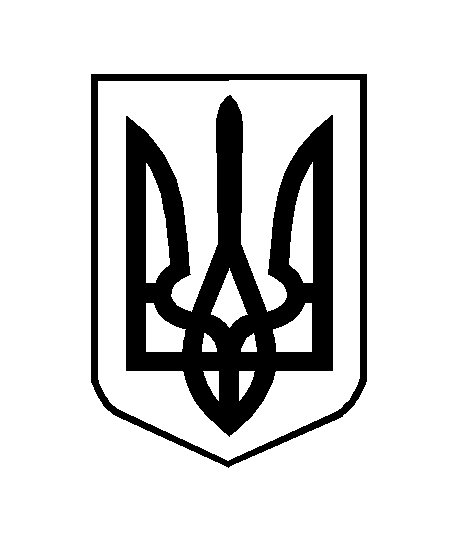 